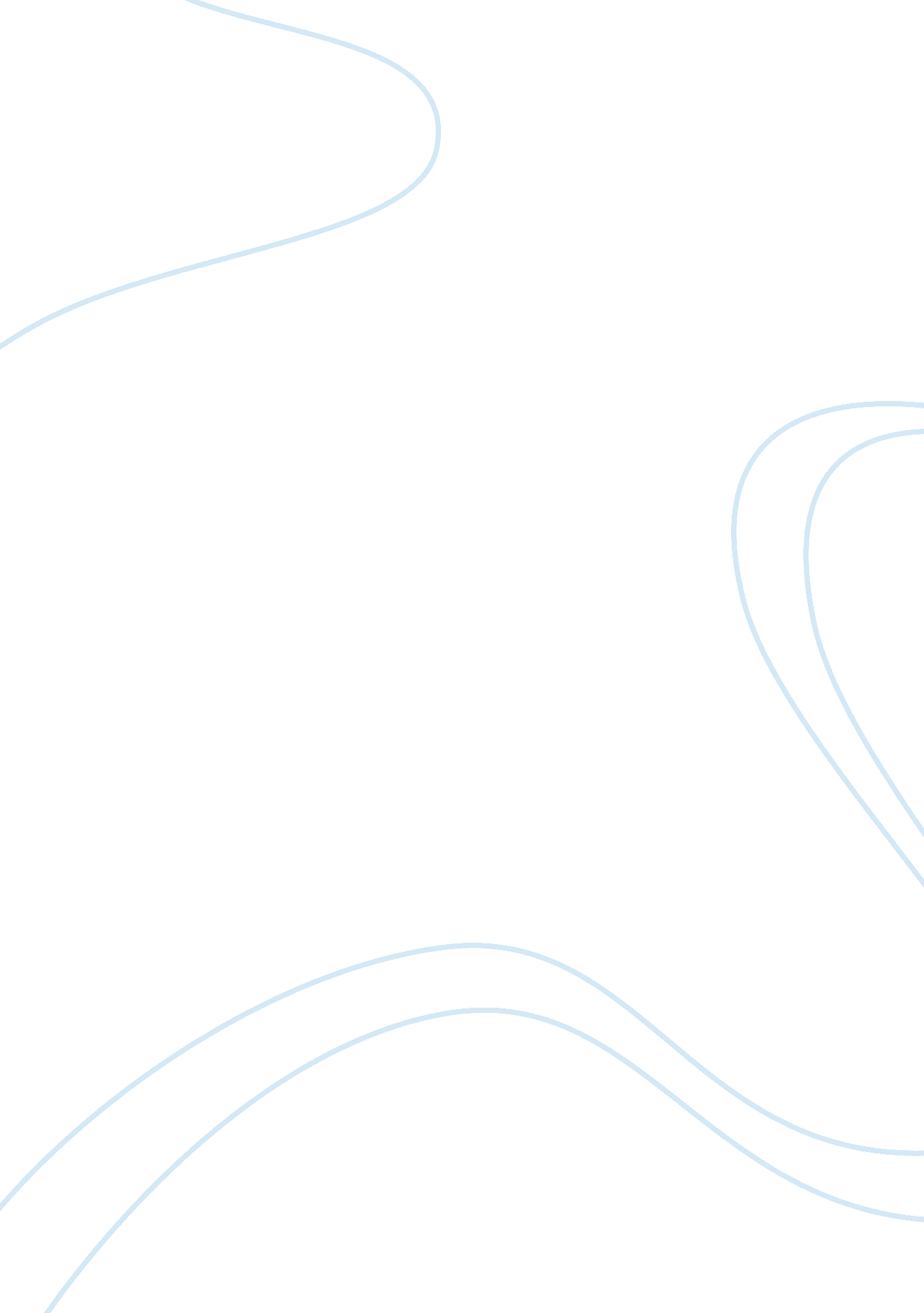 Leaders can turn creativity into a competitive advantage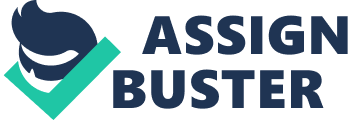 In, Leader can turn creativity into a competitive advantage’ Brown examines the notion that entrepreneurial society promotes personal creativity as well as created new business and developed economies. By increasing automation and globalization, people does not get proper scale and lose the job in U. S. The main idea of Tim Brown is that increasing technology innovations which are developed more velocity trading, digital commerce and to create highly competitions between companies and people. For instance, set of disrupt companies failure that led to creating new business. Another reason considering about good management practices. Its provides numerous views of creative competitive advantages such as society to create and generate new idea. For example, Toyota production system has promoted efficiency, quality and scale of global manufacturing since 1980. In this article, Leaders have three type of role which is doing virtually focused in innovation such as explorer, gardener and player-coach. Firstly, the main role consider about explorer which are mention decision making and close to governing. The explorer may find in efficiency its leads to main difference. For instance, Dean Logan was accused of restoring about voting framework in the Los Angeles country. He just requested to estimate from the merchant and alternatively asked two the questions which are following: “ How might we free ourselves of the imperatives of the present state to take into consideration the likelihood of a voting background that is receptive to voters and versatile to continuous changes in human conduct and advances in innovation? " And another question considering about " How might we outline a voting knowledge, and a framework that to help it, that passes on the important of the demonstration of voting – both on an individual premise and the essential for group? Finally, he gave authority to investigate thoughts, more human focused and challenges during regulations. Therefore, the framework gives guarantees to more advantages, extensive scope of subjects and amends of the future. Secondly, the position about gardener who is cultivates and creates conditions. It provides instrument & spaces to joint effort, energizes creativity and shoots of development by supporting scapacities. For example, Scoot Cook has invested extensive energy to help for his association to create strategies for imaginative experimentation. He attempted to build up a playbook and group’s help which are following advancement trials and supported examinations at the Intuit’s business sector in order to lead for quick learning. Finally, the most important role about Player Coach who has more confidence to measure creativity. The employment of Player Coach is the suspect hindrance which is not expect the group and advice the rotations of demonstration as well as to bring life of thoughts. For instance, Neil Grimmer who is CEO of habit. He depended on a capable cross-useful group to build up the new item, rather than being the lead item engineer himself. Recommendations Brown’s article highlights three different roles that are associated with the use of innovation. One of the most essential parts of the Player Coach which develops expectable skill in successful business. It is able to convince them in to believing that creativity turns more competitive advantages in future. 